       ΑΙΤΗΣΗ	                                                                                   ΠΡΟΣΤο Γραφείο Συνηγόρου του Φοιτητή του Πανεπιστημίου ΜακεδονίαςΕπώνυμο ………………………                                            Τμήμα…………………………….................	Όνομα 		     ………………………………………..Όνομα Πατέρα 	                        Σχολή……………………………………..Αριθμός Μητρώου …………………...                       E-mail 		Τηλέφωνο……………………………                                     Ημερομηνία …………………………………..Παρακαλώ για τη διαμεσολάβησή σας στο παρακάτω θέμα (σύντομη περιγραφή)………………………………………………………………………………………………………………………………………………………………………………………………………………………………………………………………………………………………………………………………………………………………………………………………………………………………………………………………………………………………………………………………………………………………………………………………………………………………………………………………………………………………………………………………………………………………………………………………………………………………………...........................................................................................................................................................................................................................................................................................................................................................................................................................................................................................................................................................................................................................................................................................................................................................................................................................................................................................................................................................................................................................Ο/Η ΑΙΤΩΝ/ΟΥΣΑ υπογραφή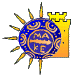 ΠΑΝΕΠΙΣΤΗΜΙΟ ΜΑΚΕΔΟΝΙΑΣ